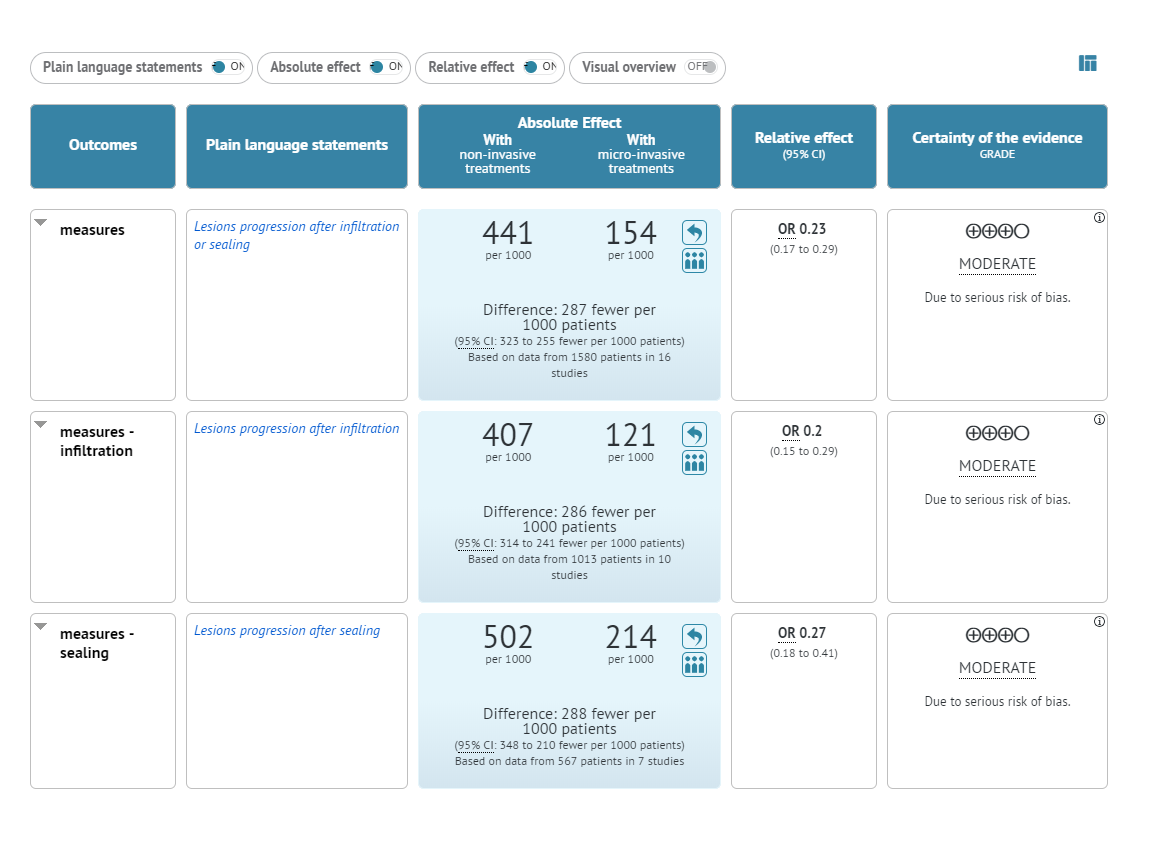 Quality of evidence evaluated by GRADEpro (online software). 